PB DE HISTÓRIA(manhã)1/5NotaUNIDADE:_ 	PROFESSOR:  	2º BIMESTRE/2010ALUNO(A):  	Nº  	TURMA:	4° ano	Ensino Fundamental	DATA: _	/_	/ 	Total: 100 pontosA T E N Ç Ã OPreencha o cabeçalho de todas as páginas de sua prova.Não utilize corretor líquido e máquina de calcular.Evite pedir material emprestado durante a prova.Evite falar ou fazer barulho durante a prova, pois poderá atrapalhar seus amigos.Tenha capricho com sua letra.Faça a prova com calma, pensando bem antes de responder as questões. Não se esqueça de revê-las, antes de entregá-la.Questão 01:O NEGRINHO GANGA ZUMBAO Sol na cabeça a pele brilhandoo negrinho com a mão suja de terra coloca no cesto as espigas de milho. Cativo na vida,mas livre na vontadeele trabalha e trabalha, cansa e espera.Espera que a hora chegue (...)Já ouviu falar dos quilombos, cidades negras dentro da mata. Negros fugidos, soltos, felizes. O quilombo dos Palmares, capital dos libertosesperando seu líder.Cidades cercadas, fortificadas. E lá dentro a África pura, chefes, feiticeiros, guerreirostodos aguardando Ganga Zumba, o rei menino esperado.Perdido nas imagens de sonhos e pensamentos,ouve um barulho e fica assustado. Olhinhos brancos pulando na escuridão. de pé na porta Zambi, o supremo.(...)Saia agora!Vá embora com a noite Palmares te espera. Voe e seu vôo.Para depois voltar e levar a todos.Pela orla da praia,  a lua ilumina marcas de pezinhosque somem na mata. O negrinho se foi, foi para a liberdade. O negro deus se foi, foi para o mar. Voltou soberano,sempre rei na sua terra.E o pequeno sumiu na mata, futuro rei nesta terra!(Rogério Borges. O negrinho Ganga Zumba. SãoPaulo: Editora do Brasil1988)Quem foi o negrinho Ganga Zumba? Assinale a única opção sobre suas características.(7 pontos)(	) Pele clara, cabeça protegida, mão limpa, ele trabalha.(	) É escravo, pele clara, não trabalha.(	) Pele brilhante, mão suja de terra, trabalha.A primeira estrofe quer nos informas:	(7 pontos)(	) que o negrinho está trabalhando. (	) que o negrinho está brincando.(	) que o negrinho está descansando.Reescreva a passagem da primeira estrofe que diz que o negrinho é escravo na vida mas o seu pensamento é livre.	(7 pontos)Questão 02:	(6 pontos)Ganga Zumba já ouviu falar dos quilombos. E você? Explique o que um quilomboQuestão 03:De acordo com a figura, complete o quadro.	(15 pontos / 5 cada)O que fazem?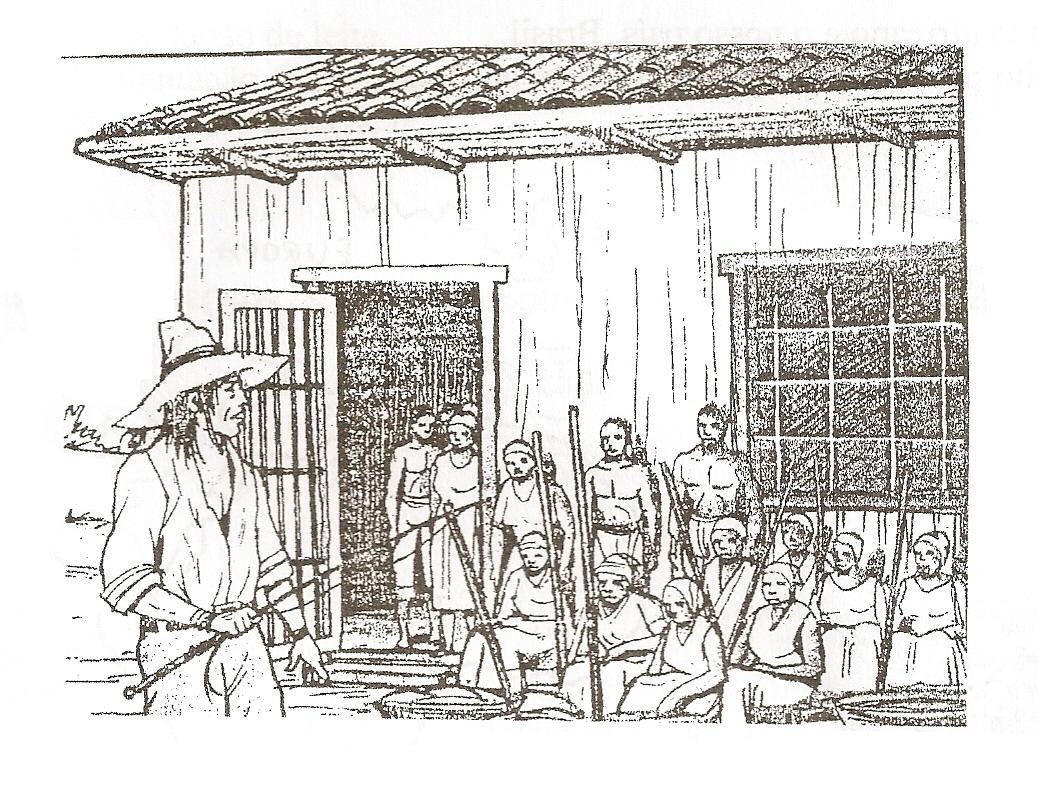 _ 	_ 	_ 	_ 	Usando o mapa, complete a legenda para localizar os portos de desembarque dos bantos e sudaneses no Brasil.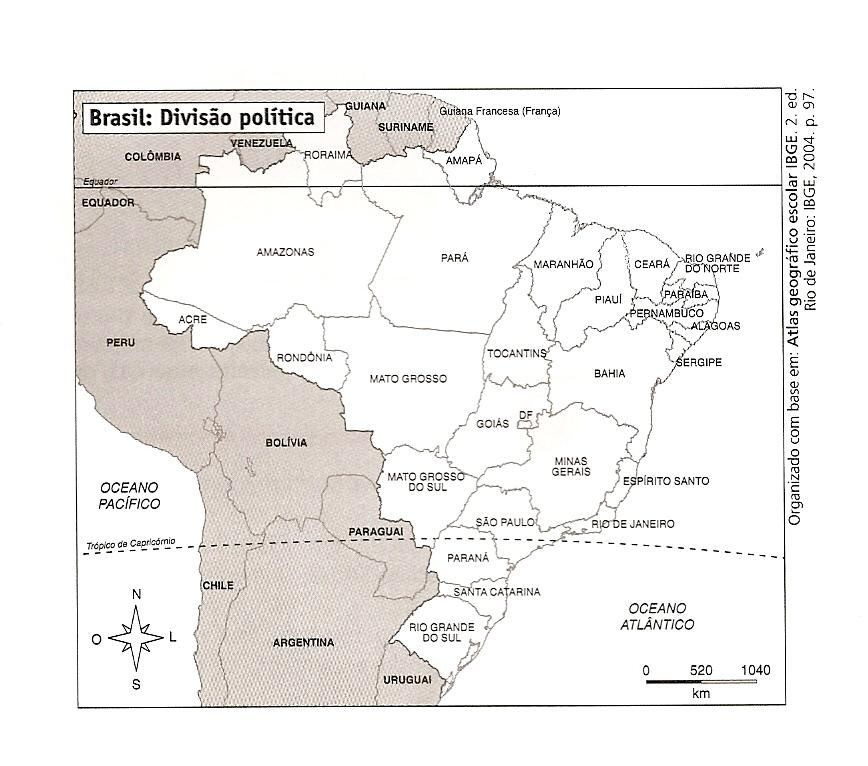 _ 	_ 	 	_Questão 05:	(10 pontos)Assinale as alternativas que se referem as condições de compra de um escravo.(	) Para melhorar a aparência era usado o óleo de palmeira em seu corpo.(	) Os escravos mais velhos eram comprados porque eram os mais experientes.(	) O preço variava de acordo com a idade, o sexo, as condições físicas e a origem.Observe a charge.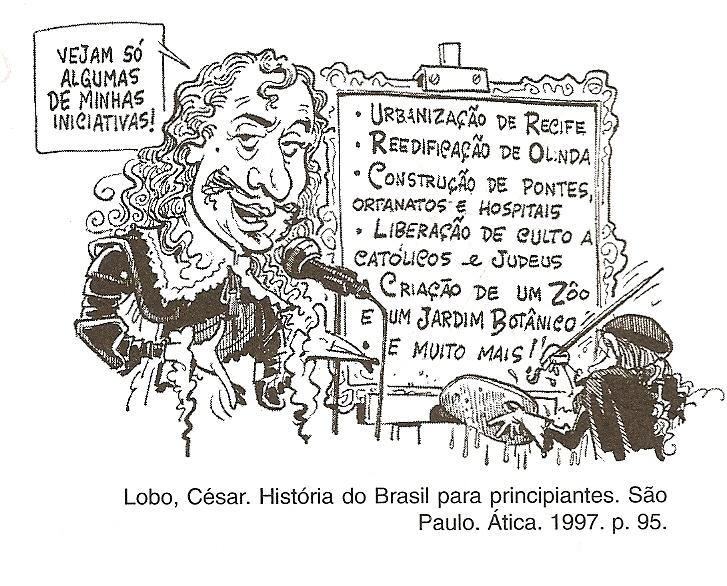 Quem ó o personagem histórico retratado? Marque a opção correta:(	) D. Pedro I.	(	) Zumbi.	(	) Maurício de Nassau.Qual foi o seu principal objetivo ao governar o território brasileiro? 	_	_	_	_	_	_	_ 	_	_	_	_	_	_Questão 07:	(10 pontos/ 2 cada)A sociedade colonial era composta por vários personagens que fizeram da colônia um espaço de grande progresso.Faça a correspondência.(	) Jesuítas(	) Plantio da cana-de-açúcar.( A ) Atividade econômica	(	) Gado.( B ) Grupo social	(	) Escravo(	) PecuaristaAs fazendas de gado se espalharam também para o sul do território brasileiro. Sendo o sul um grande criador de gado.Logo no início da colonização os colonos perceberam que daria certo criar gado no sul. Que motivo os fez chegar a essa atitude?	(4 pontos) 	_	_	_	_	_	_	_ 	_	_	_	_	_	_	_Como ficaram conhecidas as fazendas de criação de gado, instaladas no sul?	(4 pontos)(	) As missões	(	) As estâncias	(	) Os engenhosQuestão 09:Os jesuítas contribuíram muito na colonização e na expansão do território brasileiro.Cite alguns feitos desses padres, em relação aos colonos.	(4 pontos) 	_	_	_	_	_	_	_ 	_	_	_	_	_	_	_Como eram chamados os aldeamentos nos quais os indígenas cultivavam a terra, ao pastoreio e ao artesanato?	(3 pontos) 	_	_	_	_	_	_	_ 	_	_	_	_	_	_ 	Quais  foram  os principais  padres  jesuítas  que  muito  contribuíram  para  a  expansão  do território brasileiro?	( 4 pontos) 	_	_	_	_	_	_ 	Qual o fato histórico?Quem são?_ 	_ 	_ 	_ 	_ 	_ 	_ 	_ 	